All. B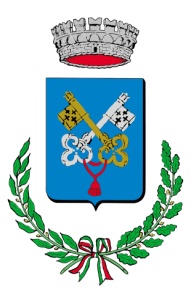 Comune di Vaglia(Città Metropolitana di Firenze)                              Al Comune di VagliaRichiesta di buono spesa ai sensi dell’Ordinanza del Capodel Dipartimento della Protezione Civile 29 marzo 2020, n. 658Dichiarazione sostitutiva di certificazione a/o sostitutiva dell'attodi notorietà resa ai sensi degli artt. 46 e 47 del DPR n. 445/00, e ss.mm.ii.Il/La sottoscritto/a _______________________ nato/a a __________________________ prov. ___________il _____________________ C.F. ____________________________________________________________  residente nel Comune di __________________________________________________________________(___) in Via/Piazza ________________________________________________________ n._______ C.A.P.__________*recapito telefonico (obbligatorio) ___________________________*indirizzo mail (facoltativo)  ________________________________Facente parte del nucleo familiare composto da:(per nucleo familiare si intende la famiglia anagrafica del richiedente)Cognome ________________________ Nome ___________________ Codice Fiscale __________________________Cognome _________________________Nome ___________________ Codice Fiscale __________________________Cognome _________________________Nome ___________________ Codice Fiscale __________________________Cognome _________________________Nome ___________________ Codice Fiscale __________________________Cognome _________________________Nome ___________________ Codice Fiscale __________________________Cognome _________________________Nome ___________________ Codice Fiscale __________________________consapevole delle sanzioni penali in caso di falsità in atti e dichiarazioni mendaci, come previsto dall'art. 76 del DPR n. 445/00, e ss.mm.ii., sotto la propria responsabilitàCHIEDEper sé stesso e per il proprio nucleo familiare la concessione del buono spesa ai sensi dell’ordinanza del Capo del Dipartimento della Protezione Civile 29 marzo 2020, n. 658.A TAL FINE DICHIARA che il proprio nucleo familiare non è in grado di soddisfare le necessità più essenziali e urgenti in quanto si è verificato l’azzeramento o una forte riduzione del reddito da lavoro percepito dai suoi componenti a causa di modifiche della condizione occupazionale intervenute successivamente alla dichiarazione dello stato di emergenza CoViD-19 (ossia dal 31 gennaio 2020) per ragioni connesse alla stessa e che sussistono una delle tre condizioni elencate (scegliere UNA delle tre voci):valore ISEE corrente anno 2021 inferiore a € 9.360,00;valore ISEE ordinario  anno 2021 inferiore a €  6.000.00; valore ISEE ordinario anno 2021 compreso tra  € 6.000,00  e € 14.000,00 e che il reddito familiare, per il mese di febbraio 2021 è pari ad €_____________________________________________________________________________________DICHIARA ALTRESI’che nel nucleo familiare sono presenti percettori di contribuzioni economiche pubbliche aventi finalità di sostegno al reddito erogate a livello nazionale, regionale o locale, come di seguito indicati:1.	Cognome __________________________________________ Nome __________________________________Tipologia di contributo __________________________________________ Importo mensile € _____________2.	Cognome __________________________________________ Nome __________________________________Tipologia di contributo __________________________________________ Importo mensile € _____________3.	Cognome __________________________________________ Nome __________________________________Tipologia di contributo __________________________________________ Importo mensile € _____________4.	Cognome __________________________________________ Nome __________________________________Tipologia di contributo __________________________________________ Importo mensile € _____________che l’importo complessivo del saldo contabile attivo, al lordo degli interessi, al 31 Dicembre 2020, dei depositi e dei conti correnti bancari e postali di cui sono titolari o contitolari i componenti del nucleo familiare è pari a € _______________.Si ricorda che il buono spesa sarà erogato qualora l’importo di cui sopra inferiore a una soglia di importo massimo pari a € 10.000,00, incrementata di un importo massimo pari € 5.000,00 per ogni componente successivo al primo o in presenza di componenti in condizione di disabilità grave o di non autosufficienza, fino a un massimo di € 20.000,00.SI IMPEGNAa comunicare immediatamente le eventuali variazioni inerenti alla situazione economica che rendano possibile la soddisfazione delle necessità più essenziali e urgenti, autorizzando codesto Ente a effettuare le verifiche circa la veridicità delle dichiarazioni sostitutive rese sopra in conformità al DPR n. 445/00, e ss.mm.ii., nella consapevolezza che le dichiarazioni mendaci sono punite ai sensi del medesimo DPR, oltre a comportare la decadenza dai benefici eventualmente ottenuti.A tal fine, consapevole delle responsabilità penali e civili per falsità in atti e dichiarazioni mendaci ai sensi dell’art 76 del DPR n. 445/00, e ss.mm.ii., dichiara:che quanto dichiarato è vero ed accertabile ai sensi dell’art. 43 dello stesso DPR, ovvero documentabile su richiesta delle amministrazioni competenti;di essere a conoscenza che sui dati dichiarati potranno essere effettuati controlli.Autorizza il trattamento dei i dati personali presenti nella dichiarazione resa ai soli fini della evasione della istanza, ai sensi D.Lgs 196/2003 - aggiornato con D.Lgs 101/2018 che integra e recepisce il regolamento UE 679/2016 (GDPR).__________________ lì ___________Firma________________________________________Ai sensi dell'art. 3, comma 11, della legge n. 127/97, quale modificato dall'art. 2, comma 10, della legge n. 191/98, la domanda deve essere integrata con un  documento di identità valido del sottoscrittore e di copia dell’attestazione ISEE 2021. In caso di cittadino extracomunitario andrà esibito il Permesso di soggiorno.La mancata presentazione dei documenti richiesti comporta la non ammissibilità della domanda.DOMANDA PRESENTATA NELL’INTERESSE O IN NOME E PER CONTO DI ALTRILa presente domanda è presentata in nome e per conto del soggetto incapace da chi ne ha la rappresentanza legale.Se ricorre il suddetto caso, ogni riferimento al “richiedente” del presente modello, è da intendersi come riferito al soggetto impedito o incapace nell’interesse o per conto del quale è presentata la domanda. INDICARE I DATI ANAGRAFICI DELLA PERSONA CHE PRESENTA LA DOMANDA NELL’INTERESSE DEL SOGGETTO IMPEDITO O IN NOME E PER CONTO DEL SOGGETTO INCAPACE Cognome _________________________________________ Nome ______________________________________Nato/a a ________________________________________________ Prov. ____ Data di nascita ________________Codice Fiscale __________________________________________________________________________________Residente a _______________________________________________________ Prov. ___ CAP ____________Via/Piazza _________________________________________________________________________ n. _____Documento di riconoscimento _________________________________________ Numero ____________________Rilasciato da ________________________________________________________ il ____________________Recapito telefonico _________________ Indirizzo mail _________________________________________________